.Phrase : A-TAG-A(24 tps)-B-TAG(x2)-A-A(20 tps)-B-B-A(20 tps)-B-BPartie A[1-8] Touch R (Triple), Shuffle R, Touch L (Triple), Shuffle L[9-16] Rumba box, ¼ turn with Rumba box, Rock Mambo, Coaster Step[17-24] Side, Together, Kick & Together (x2), Flick & Together[25-32] Vine R, Scuff, Vine L, Scuff, Step, ½ turn L, Step, Hold, Step (Triple)Partie B[1-8] Weave R, Shuffle R, Rock Back*Option : Tenir la pointe du chapeau durant le Rock[9-16] Weave L, Shuffle L, Rock Back*Option : Tenir la pointe du chapeau durant le Rock[17-24] Monterey Turn, Heel/Toe Swivels[25-32] Rock Back & Kick, Step-Together, Rock Back & Kick, Step-Together[33-40] Weave R, Shuffle R, Rock Back*Option : Tenir la pointe du chapeau durant le Rock[41-48] Weave L, Shuffle L, Rock Back with ¼ turn R*Option : Tenir la pointe du chapeau durant le Rock[49-56] Monterey Turn, Heel/Toe Swivels[57-64] Rock Back & Kick, Step-Together, Rock Back & Kick, Step-TogetherTAG[1-8] Heel Strut R, Heel Strut L, Toe Strut R Backward, Toe Strut L BackwardBon courage à tous et merci !! …... GuillaumeSi besoins, n’hésitez pas à nous contacter à l’adresse mail : gui280489@hotmail.frSomething You Love (fr)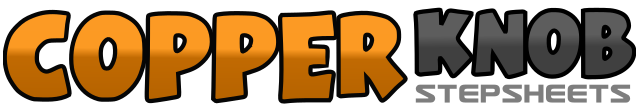 .......Compte:96Mur:4Niveau:Intermédiaire Phrasée.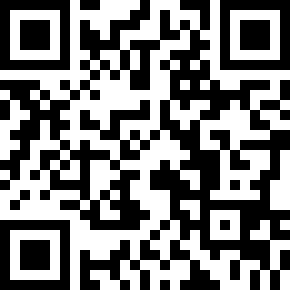 Chorégraphe:Guillaume Rouffelaers (FR) - Mars 2019Guillaume Rouffelaers (FR) - Mars 2019Guillaume Rouffelaers (FR) - Mars 2019Guillaume Rouffelaers (FR) - Mars 2019Guillaume Rouffelaers (FR) - Mars 2019.Musique:Something You Love - Kiefer SutherlandSomething You Love - Kiefer SutherlandSomething You Love - Kiefer SutherlandSomething You Love - Kiefer SutherlandSomething You Love - Kiefer Sutherland........1&2Pointe D à D, Pointe D à côté du PG, Pointe D à D3&4Pas chassé PD devant5&6Pointe G à G, Pointe G à côté du PD, Pointe G à G7&8Pas chassé PG devant1&2&PD à D, ramener PG à côté du PD, PD derrière, Pause&3&4&¼ de tour à gauche, PG à G, ramener PD à côté du PG, PG devant, Pause5&6Rock Step PD devant, Revenir en appui sur le PG, PD derrière7&8Coaster Step : PG derrière, PD à côté du PG, PG devant1&2&PD à droite, PG à côté du PD, Kick du PD devant, PD à côté du PG3&4&Kick du PD à droite, PD à côté du PG, Flick du PD derrière, PD à côté du PG5&6&PG à gauche, PD à côté du PG, Kick du PG devant, PG à côté du PD7&8&Kick du PG à gauche, PG à côté du PD, Flick du PG derrière, PG à côté du PD1&2&vine à D, scuff du PG3&4&vine à G, scuff du PD5&6PD devant, ½ tour à G, PD devant7&8PG devant, PD devant, PG devant1-4weave à D : PD à D, PG croisé derrière PD, PD à D, PG croisé devant PD5&6Pas chassé PD à droite7-8Rock step PG derrière*, revenir en appui sur le PD1-4weave à G : PG à G, PD croisé derrière PG, PG à G, PD croisé devant PG5&6Pas chassé PG à gauche7-8Rock step PD derrière*, revenir en appui sur le PG1-2Pointe D à droite, ½ tour à D avec PD à côté du PG3-4Pointe G à gauche, PG à côté du PD5Tourner Talon G à G (appui sur Plante G) et Pointe D à D (appui sur Talon D)6Ramener Talon G et Pointe D au centre (PdC sur PD)7Tourner Talon D à D (appui sur Plante D) et Pointe G à G (appui sur Talon G)8Ramener Talon D et Pointe G au centre (PdC sur PG)1-2Rock Step PD derrière et Kick PG devant, Posé PG devant3-4PD à côté du PG, Pause5-6Rock Step PG derrière et Kick PD devant, Posé PD devant7-8PG à côté du PD, Pause1-4weave à D : PD à D, PG croisé derrière PD, PD à D, PG croisé devant PD5&6Pas chassé PD à droite7-8Rock step PG derrière*, revenir en appui sur le PD1-4weave à G : PG à G, PD croisé derrière PG, PG à G, PD croisé devant PG5&6Pas chassé PG à gauche7-8¼ de tour à D avec Rock step PD derrière*, revenir en appui sur le PG1-2Pointe D à droite, ½ tour à D avec PD à côté du PG3-4Pointe G à gauche, PG à côté du PD5Tourner Talon G à G (appui sur Plante G) et Pointe D à D (appui sur Talon D)6Ramener Talon G et Pointe D au centre (PdC sur PD)7Tourner Talon D à D (appui sur Plante D) et Pointe G à G (appui sur Talon G)8Ramener Talon D et Pointe G au centre (PdC sur PG)1-2Rock Step PD derrière et Kick PG devant, Posé PG devant3-4PD à côté du PG, Pause5-6Rock Step PG derrière et Kick PD devant, Posé PD devant7-8PG à côté du PD, Pause1-2Talon D devant, Abaisser plante PD devant3-4Talon G devant, Abaisser plante PG devant5-6Pointe PD derrière, Abaisser talon PD derrière7-8Pointe PG derrière, Abaisser talon PG derrière